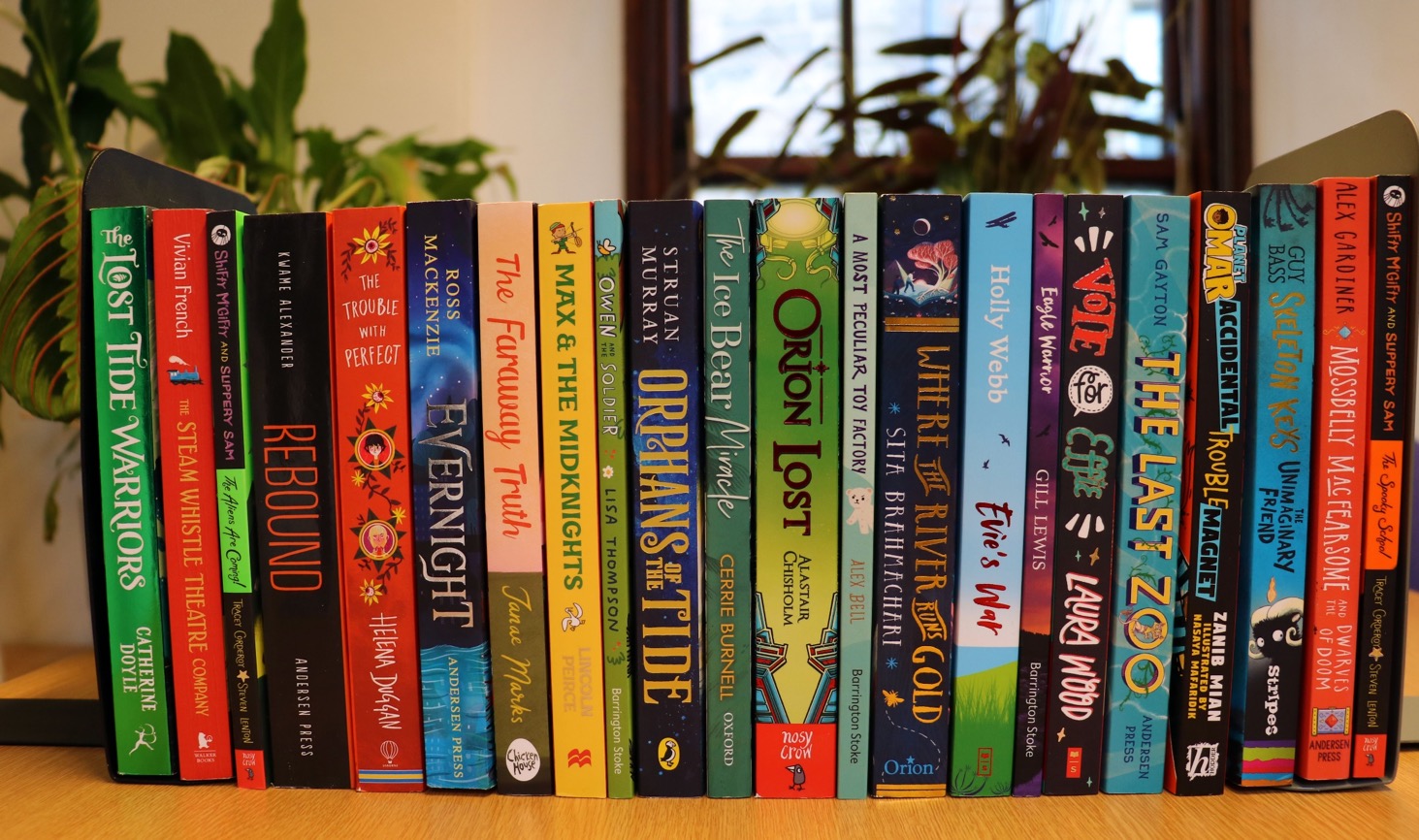 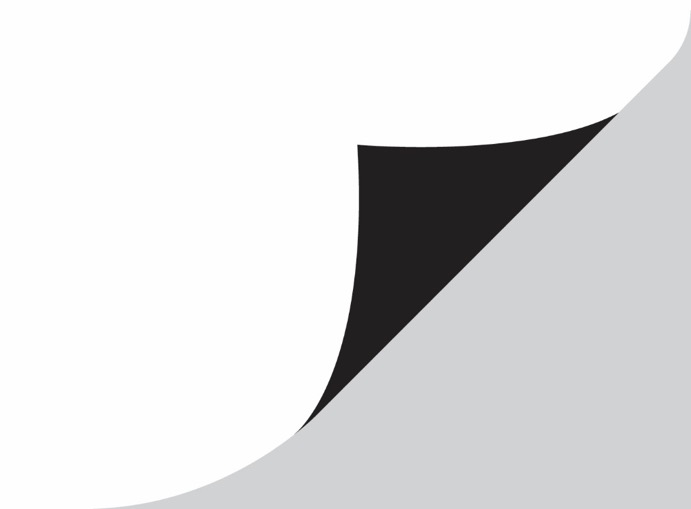 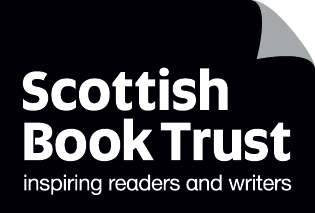 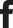 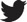 ContentsAbout this resource										11.2 Leadership of Learning									21.3 Leadership of Change									51.5 Management of resources to promote equity					72.2 Curriculum										82.3 Learning, Teaching and Assessment  						102.5 Family Learning										142.7 Partnerships										153.2 Raising Attainment and Achievement						16About this resourceThe Reading Schools framework details the Key Areas that we consider crucial to building and sustaining a whole-school reading culture. The Key Areas are mapped against How Good is Our School? 4. Under each of the Key Areas we detail the actions necessary to become a Reading School and advance to silver and gold level. Following the same format as the original framework this resource details examples of actions that you can do whilst schools are subject to restrictions caused by the ongoing coronavirus pandemic, including suggestions for home learning during lockdown, blended learning for pupils in school hubs and for recovery planning as pupils return. Other resources that you may also find helpful are:Keeping your reading culture alive in lockdown Encouraging reading during lockdown 1.2 Leadership of Learning1.3 Leadership of Change1.5 Management of resources to promote equity2.2 Curriculum2.3 Learning, Teaching and Assessment2.5 Family Learning2.7 Partnerships3.2 Raising Attainment and AchievementKey Area 1.2.1 – Reading Leadership GroupWe expect Reading Schools to form a reading leadership group who input into your action plan and meet regularly to discuss progress and ideas.Key Area 1.2.1 – Reading Leadership GroupWe expect Reading Schools to form a reading leadership group who input into your action plan and meet regularly to discuss progress and ideas.Key Area 1.2.1 – Reading Leadership GroupWe expect Reading Schools to form a reading leadership group who input into your action plan and meet regularly to discuss progress and ideas.Reading SchoolReading School: SilverReading School: GoldUse digital platforms for meetings Meet in smaller groups but continue to consider impact on whole school once back. Plan displays/events to make focus of reading across school.Think about splitting into groups to cover different ideas/activities.Make plans now for who might be included from community – begin to write letters.Consider including local authors/illustrators, dads and male role models, librarians and bookshop staff if possible. Key Area 1.2.2 – Learner role modellingWe expect Reading Schools to show how learners visibly promote reading and recommend books to one another.Key Area 1.2.2 – Learner role modellingWe expect Reading Schools to show how learners visibly promote reading and recommend books to one another.Key Area 1.2.2 – Learner role modellingWe expect Reading Schools to show how learners visibly promote reading and recommend books to one another.Reading SchoolReading School: Silver  +Reading School: Gold+Wear ‘What I’m reading’ badges/lanyards in online lessonsDisplay what they are reading on screens eg. Have current book beside them, put up ‘What I’m reading’ poster, create digital reading backgroundAdd ‘What I’m currently reading’ into footer on homework tasks or email signaturesContribute book recommendations to weekly e-bulletinCreate and share book trailers Take photos of books their enjoying on a shelf to create photo display when in schoolSet reading challenges for othersIf pupils have a reading partner in younger year- record themselves reading for their reading friendWrite and share a story with their buddy (our Paired Reading toolkit  gives ideas) Create book trailer videos for younger reading buddies For ambassadors keen to connect with peers, offer them an online space where they are able to talk about books as a groupHost a virtual reading café Share reading in a fun way- use Sway or suitable platform Display books that they are reading in windows. Make posters for shop windows – book covers and short reviewContinue to communicate with community through local radio or local newspaper– recommendations or interviews Reading Pen Pals – begin book related letter writing with people in their communityCreate a short TikTok style video of pupils book throwing (catch book with right hand/pass on with left)throughout the  community or reading in different placesInvolve different age groups and family/friends e.g.‘What Our Street Are Reading...’Create reading podcasts /videos to share with the community via social mediaKey Area 1.2.3 – Visible staff role modelling across the schoolWe expect Reading Schools to demonstrate how all staff in the school show that they are readers. Key Area 1.2.3 – Visible staff role modelling across the schoolWe expect Reading Schools to demonstrate how all staff in the school show that they are readers. Key Area 1.2.3 – Visible staff role modelling across the schoolWe expect Reading Schools to demonstrate how all staff in the school show that they are readers. Reading SchoolReading School: SilverReading School: GoldContinue ‘I am currently Reading’- wear larger badge Create digital reading posters – use as background in online learning Include your current read in correspondence with pupils/families, add to email signature Share photos of staff reading in various places :e.g. reading outdoors/reading with a petVaried reading – model reading of other texts if finding concentration during lockdown difficult eg. recipes, instructions, poems, magazines, podcastsHighlight reading old favourites whilst libraries remain closedShare reading modelling online through twitter, blogs etc. – guess the reader, reading challenges, share your favourites, staff interviews and recommendationsKey Area 1.2.4 – Staff developmentWe expect Reading Schools to show how staff have invested in their reading for pleasure culture. Key Area 1.2.4 – Staff developmentWe expect Reading Schools to show how staff have invested in their reading for pleasure culture. Key Area 1.2.4 – Staff developmentWe expect Reading Schools to show how staff have invested in their reading for pleasure culture. Reading SchoolReading School: Silver: Reading School: Gold: +Continue to become familiar with SBT resources and activities. Use Twitter/ Facebook etc. to build knowledge of good practice happening across other school communitiesContinue reading research around literacy and reading to gain knowledge of current developments.Lockdown reports – awareness of impact of lockdown on reading habits to support next stepsUse Twitter/Facebook to work in partnership with other schools – come up with your own local hashtags or chat about books Staff attend SBT CLPL webinarsKey Area 1.2.5 – Staff knowledge of contemporary children’s literature
We expect Reading Schools to support staff to develop their knowledge around reading for pleasure. Key Area 1.2.5 – Staff knowledge of contemporary children’s literature
We expect Reading Schools to support staff to develop their knowledge around reading for pleasure. Key Area 1.2.5 – Staff knowledge of contemporary children’s literature
We expect Reading Schools to support staff to develop their knowledge around reading for pleasure. Reading SchoolReading School: SilverReading School: GoldContinue to signpost to new book lists and other appropriate resources such as our book discovery guideInvite local librarian to online staff meeting or to record a video for staff on new books to shareShare book ideas with staff through digital channelsOnline/ virtual staff book clubs (possibly link with local librarians) – our staff book club resource can helpRegister for SBT Book Discovery sessions – Primary and Secondary themesJoin and take part in SBT #ChildrensBookChats or start your ownKey Area 1.3.1 – Whole-school action planWe expect Reading Schools to submit an action plan detailing their aims for progressing their reading culture. Key Area 1.3.1 – Whole-school action planWe expect Reading Schools to submit an action plan detailing their aims for progressing their reading culture. Key Area 1.3.1 – Whole-school action planWe expect Reading Schools to submit an action plan detailing their aims for progressing their reading culture. Reading SchoolReading School: SilverReading School: GoldUse this resource to adapt your action plans in line with current restrictions and continue on your journey.Key Area 1.3.2 – School environmentWe expect Reading Schools to show how they have provided appealing and comfortable spaces to read in the school environment and make reading visible. Key Area 1.3.2 – School environmentWe expect Reading Schools to show how they have provided appealing and comfortable spaces to read in the school environment and make reading visible. Key Area 1.3.2 – School environmentWe expect Reading Schools to show how they have provided appealing and comfortable spaces to read in the school environment and make reading visible. Reading SchoolReading School: Silver Reading School: GoldEncourage learners to find a relaxing space at home to read in – make a reading den/nook with cushions and blankets, upturn their chair and lean against it with cushions. Share ideas with othersDesign their own perfect/ideal reading space for when back in schoolMove book recommendations wall online eg. Software like jambo board to use sticky notes. Classroom/Home Door challenge – Make a book door of favourite book. Staff model activity by doing so in school and sending photos to pupils. Pupils take photographs of doors at home for school. Design one for the classroom and class can vote for favourite to do when back.Create book displays at home - Put a book in their window or create rainbow book stack. Draw their own book covers and display in window.Reading Cafes:can be moved online through digital reading cafes/nooksGet pupils reading outdoors, in the park/garden/shed. Set challenges like ‘Extreme reading’ where they photograph themselves reading in unusual spaces Filming a book throwing video outsideLaminate posters and display on school fence or at bus stops/lamp posts around the community (you could include some bags with bookmarks, hot chocolate sachets)Share Book Quotes around the community –chalk on pavements or laminate and share on lampposts/ fences/bus stopsCreate a community book trailCommunity campaign to enjoy reading outdoors in local places, within social distancing.Key Area 1.3.3 – National events and celebrationsAt silver and gold levels, we expect Reading Schools to build on reading routines to generate excitement around reading by taking part in national reading celebrations and prizes.Key Area 1.3.3 – National events and celebrationsAt silver and gold levels, we expect Reading Schools to build on reading routines to generate excitement around reading by taking part in national reading celebrations and prizes.Key Area 1.3.3 – National events and celebrationsAt silver and gold levels, we expect Reading Schools to build on reading routines to generate excitement around reading by taking part in national reading celebrations and prizes.Reading SchoolReading School: SilverReading School: GoldWorld Book Day – use WBD website for ideasBookbug Picture Book Prize – gift bags virtually. Invite local librarian to record special Bookbug session, or get older pupils to record readings/make trailers for the P1sScottish Teenage Book Prize -Discussions with pupils about finalists and encourage to vote digitallyFirst Ministers Reading Challenge – virtual celebration events being planned, register and follow updates. Use celebratory ‘Places Books Take us’ resources. Key Area 1.5.1 – Access to high-quality booksWe expect Reading Schools to provide up-to-date reading materials relevant to the needs, interests and experiences of all learners.Key Area 1.5.1 – Access to high-quality booksWe expect Reading Schools to provide up-to-date reading materials relevant to the needs, interests and experiences of all learners.Key Area 1.5.1 – Access to high-quality booksWe expect Reading Schools to provide up-to-date reading materials relevant to the needs, interests and experiences of all learners.Reading School:CoreReading School: SilverReading School: GoldEncourage use of online sites to browse books and audio books such Borrowbox, LoveReading4Kids and AudibleGet pupils to create lists of what books they enjoyed during lockdown to add to school library when back in schoolCreate book boxes for when in school. Have a box of books for each group of learners, changed each week and selected by pupils and their teacher in (socially distanced) collaborations; the books don't need to go home, but learners will need more time in school for reading and talking about books.Check out our guide to safe book borrowing in schools during covid-19.Ask local librarian to record a virtual tour of the library and talk for the pupilsPersonal shopping experience using library catalogues if learners know what they want or filling out a quiz for a surprise!Helping make library e-books and audio books accessible for children e.g. with tips on registering with the local library, downloading the app and selecting books.Techniques to help children to browse books without touching e.g. review cards displayed beside booksKey Area 2.2.1 – Regular opportunities to read for pleasureWe expect Reading Schools to ensure all learners have regular time to read texts of their own choosing. Key Area 2.2.1 – Regular opportunities to read for pleasureWe expect Reading Schools to ensure all learners have regular time to read texts of their own choosing. Key Area 2.2.1 – Regular opportunities to read for pleasureWe expect Reading Schools to ensure all learners have regular time to read texts of their own choosing. Reading SchoolReading School: SilverReading School: GoldThink about using reading to provide emotional support at the moment.Continue with DEAR or ERIC time. Why not try Read with me @ Quarter to 3 – set time for everyone reading at same time Read with the Heid – HT posting what their reading on Twitter etc.Use RWC/ Bookbug materials to support younger pupils - watch videos/ read together/ read with familyCreate a digital DEAR klaxon and sound it throughout week to keep pupils excited about reading Key Area 2.2.2 – Interdisciplinary book projectsWe expect Reading Schools to offer exciting and engaging projects based around books that will inspire learners to read. Key Area 2.2.2 – Interdisciplinary book projectsWe expect Reading Schools to offer exciting and engaging projects based around books that will inspire learners to read. Key Area 2.2.2 – Interdisciplinary book projectsWe expect Reading Schools to offer exciting and engaging projects based around books that will inspire learners to read. Reading SchoolReading School: SilverReading School: GoldUse SBT resources on specific authors or books to inspire book projects. Explore our home activities hub for activities suited to home learning.Use RWC resources to create cross curricular links using SBT resources – ‘Read to …. Challenge’ - Choose a destination to read to –(pages count as miles) could be Europe or completely different continent and then explore curricular learning opportunities around this.Activities day linked to book across different departmentsShare virtually what has been done,  either to whole school or in stages – live or teachers create short videos/sways/displays for when back in schoolKey Area 2.3.1 – Modelling reading behavioursWe expect Reading Schools to give all learners the opportunity to hear a text aloud to widen their experience of stories.Key Area 2.3.1 – Modelling reading behavioursWe expect Reading Schools to give all learners the opportunity to hear a text aloud to widen their experience of stories.Key Area 2.3.1 – Modelling reading behavioursWe expect Reading Schools to give all learners the opportunity to hear a text aloud to widen their experience of stories.Reading SchoolReading School: SilverReading School: GoldYou can still read aloud live/ share recordings with pupils at regular intervals. Our legal guide to sharing books and stories online with help you.There are multiple online options to share/listen to books being read together: BBC School Radio has wide variety of dramatisations and podcasts to listen to.BBC Sounds app –offers audiobooks for a limited time, as well as children’s podcast series:  @Once upon a time in Zombieville.The Book of Hopes, edited by Katherine Rundell, is free to share and read from the National Literacy Trust.Stay at Home, edited by Joan Haig, is free to download as an e-book.-Encourage reading with a family member at home.Mystery reader photos/videos for learners to 'guess who' is readingKey Area 2.3.2 – Meaningful conversations around booksWe expect staff at Reading Schools to engage with all learners individually to support reading for pleasure. Key Area 2.3.2 – Meaningful conversations around booksWe expect staff at Reading Schools to engage with all learners individually to support reading for pleasure. Key Area 2.3.2 – Meaningful conversations around booksWe expect staff at Reading Schools to engage with all learners individually to support reading for pleasure. Reading SchoolReading School: SilverReading School: GoldSet aside dedicated time to talk to pupils about books asking what they are reading/enjoying and what they would like to read when back at schoolEncourage pupils to try out books by reading first chapters of books via websites such as LoveReadings4Kids.Teachers or librarians post new books with an interactive review and trailer to encourage pupils to reserve preferences for when back at school.Encourage use of Bookzilla app to help select books similar to what they’ve liked before.Could broaden conversations to include media texts and what pupils are watching as well as physically reading.Key Area 2.3.3 – Creating social networks We expect Reading Schools to facilitate learner social networks around reading to help them to discover their own reading identities.Key Area 2.3.3 – Creating social networks We expect Reading Schools to facilitate learner social networks around reading to help them to discover their own reading identities.Key Area 2.3.3 – Creating social networks We expect Reading Schools to facilitate learner social networks around reading to help them to discover their own reading identities.Reading SchoolReading School: SilverReading School: Gold60 second sell – do during online literacy lesson or set as homework to do with family membersDedicated chat about books in online lessonsFirst lines activity– discussing first lines from a selection of books can transfer to digital classroom. Use of Reflective Reading Framework Book clubs still possible continue clubs formed in school virtually or in bubblesBook club members can share book talks on digital platforms with recommendations, quizzes, competitions films to follow.Book club boxes for children to take home and comment in a shared notebookKey Area 2.3.4 – Opportunities for learners to respond to what they’re readingWe expect Reading Schools to allow all learners to respond to what they’re reading in a variety of engaging ways that best suit their needs.Key Area 2.3.4 – Opportunities for learners to respond to what they’re readingWe expect Reading Schools to allow all learners to respond to what they’re reading in a variety of engaging ways that best suit their needs.Key Area 2.3.4 – Opportunities for learners to respond to what they’re readingWe expect Reading Schools to allow all learners to respond to what they’re reading in a variety of engaging ways that best suit their needs.Reading SchoolReading School: SilverReading School: GoldContinue to use FMRC digital passports to record reading and write reviewsPupils contributing book recommendations or reviews to school newspaper or e-bulletinSet curricular reading challenges around books and learning across the curriculum Act out a scene from the book (Drama)Create a sound using items from home for a character in a book (Music)Filming a book review/trailer – our Into film resource will help with this (Technologies)-Draw a book setting(Art) Research a place where a book is set (Geography)50 word fiction - Either use SBT example (for family writing prompt too) or do one weekly and link to different curricular areas you are working on as part of blended learningKey Area 2.3.5 – Access to authorsAt silver and gold levels, we expect schools to give all learners the opportunity to engage with authors (writers, illustrators or storytellers).Key Area 2.3.5 – Access to authorsAt silver and gold levels, we expect schools to give all learners the opportunity to engage with authors (writers, illustrators or storytellers).Key Area 2.3.5 – Access to authorsAt silver and gold levels, we expect schools to give all learners the opportunity to engage with authors (writers, illustrators or storytellers).Reading SchoolReading School: SilverReading School: GoldWatch AuthorsLive on demand or live sessionsWatch Scottish Children's Friendly Book Tour-virtual events. Check out website to apply.Live Literature can fund remote author events.Virtual Book Festival – create a timetable for pupils to watch one event each day of the week. Or encourage to watch different events and discuss next time meet online.Engage with authors online – many have their own blog/website/twitter and some are offering weekly reads or releasing chapters of books throughout lockdownTake part in online book events/festivals eg. EIBF, StoryconKey Area 2.5.1 – Raising the profile of reading with familiesWe expect Reading Schools to involve learners’ families in building their reading culture.Key Area 2.5.1 – Raising the profile of reading with familiesWe expect Reading Schools to involve learners’ families in building their reading culture.Key Area 2.5.1 – Raising the profile of reading with familiesWe expect Reading Schools to involve learners’ families in building their reading culture.Reading SchoolReading School: SilverReading School: GoldRediscover RWC /Bookbug materials: Nursery to P3 bags include family learning resource/activitiesShare ideas/challenges families can do at home together e.g. build a reading den, share audio books together, make mini booksCollecting stories - ask pupils to speak to family members about what they like to read and collect and share these stories together Run a mini social media campaign – with fun challenges for familiesInvite families to take part in online author events e.g. Authors Live/virtual book festivalHold a virtual reading event e.g. Reading café, pizza and pyjamas, bring along teddy/soft toys, outdoorsCreate family social media challenges and hashtags around events or themes across a time period e.g. #bigoutdoorread Encourage families to share their successes with others.EAL parents – create book covers for books they enjoy in own language Inviting families to join online staff book clubsSet Read, Write, Count home learning games/challenges for familiesCreate recommended reading list for families. Consult with them on type of books they would like to try.Key Area 2.7.1 – Partnerships within local communityAt gold level, we expect Reading Schools to build sustainable partnerships in the local community sharing the expertise they have built over the course of their journey.Key Area 2.7.1 – Partnerships within local communityAt gold level, we expect Reading Schools to build sustainable partnerships in the local community sharing the expertise they have built over the course of their journey.Key Area 2.7.1 – Partnerships within local communityAt gold level, we expect Reading Schools to build sustainable partnerships in the local community sharing the expertise they have built over the course of their journey.Reading SchoolReading School: SilverReading School: GoldCommunity readers project -  Ask members of community to share their reading journeys and reading life  eg police officer, doctor, hairdresser – via videos or posters.Community podcast/ recommendation videos Pen pal projects with local care home or other local organisationPartnership with local newspaper – regularly share reading recommendations /reviews by pupils Supermarket – share book reviews, reading achievements of pupils on noticeboard, put a book borrow box in local supermarket Take part in a virtual Community Book Festival.Key Area 3.2.1 – Rewarding progress and recognising personal achievementsWe expect Reading Schools to recognise and celebrate the reading achievements of all learners.Key Area 3.2.1 – Rewarding progress and recognising personal achievementsWe expect Reading Schools to recognise and celebrate the reading achievements of all learners.Key Area 3.2.1 – Rewarding progress and recognising personal achievementsWe expect Reading Schools to recognise and celebrate the reading achievements of all learners.Reading SchoolReading School: SilverReading School: GoldReading Bingo Challenge linked to awarding house points or class awards.Digital stickers/certificate by emailsPossibly link to class dojo system to reward good reading achievement.On various platforms, hold a reading assembly/day/partyOrganise photos, videos, and pictures etc. that allow different pupils/groups/classes to showcase their reading achievements as part of the whole school focus on reading across the chosen assembly or day. Could include fun activities with quizzes, dress as your favourite character, authors live sessions etc.  Share learner achievements and prize-giving with families through digital platformsCelebrate learner achievements in community spaces, on the school website or through Twitter